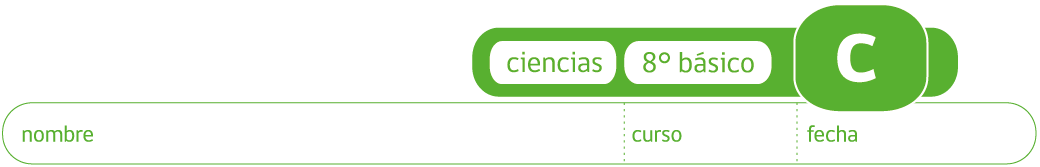 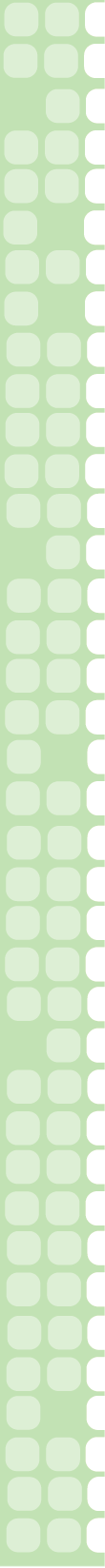 ESTRUCTURA Y FUNCIÓN CELULARRotule las estructuras de la célula que se muestra a continuación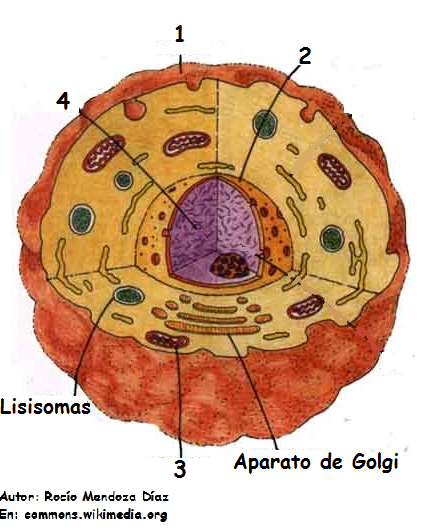 ¿Qué tipo de célula es (procariota o eucariota)? Fundamente.¿Es una célula animal, vegetal o bacteria? Fundamente.Complete una tabla resumen con el nombre de los organelos/estructuras enumerados, su ubicación en la célula y su función.